به نام ایزد  دانا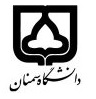 (کاربرگ طرح درس)                   تاریخ بهروز رسانی:               دانشکده     علوم انسانی                                               نیمسال اول/دوم سال تحصیلی دوم 99 -98بودجهبندی درسScoring  systemBook   developing  project          4 marksPresence and participation 2  marksFinal Exam 14 marksمقطع: کارشناسی□  کارشناسی ارشد□  دکتری□مقطع: کارشناسی□  کارشناسی ارشد□  دکتری□مقطع: کارشناسی□  کارشناسی ارشد□  دکتری□تعداد واحد: نظری2 عملی...تعداد واحد: نظری2 عملی...فارسی: انگلیسی با اهداف ویژه فارسی: انگلیسی با اهداف ویژه نام درسپیشنیازها و همنیازها: پیشنیازها و همنیازها: پیشنیازها و همنیازها: پیشنیازها و همنیازها: پیشنیازها و همنیازها:   ESPلاتین:   ESPلاتین: نام درسشماره تلفن اتاق: 2160شماره تلفن اتاق: 2160شماره تلفن اتاق: 2160شماره تلفن اتاق: 2160مدرس/مدرسین: آرام رضا صادقیمدرس/مدرسین: آرام رضا صادقیمدرس/مدرسین: آرام رضا صادقیمدرس/مدرسین: آرام رضا صادقیمنزلگاه اینترنتی:منزلگاه اینترنتی:منزلگاه اینترنتی:منزلگاه اینترنتی: aramsadeghy@semnan.ac.irپست الکترونیکی:   aramsadeghy@semnan.ac.irپست الکترونیکی:   aramsadeghy@semnan.ac.irپست الکترونیکی:   aramsadeghy@semnan.ac.irپست الکترونیکی:  برنامه تدریس در هفته و شماره کلاس: برنامه تدریس در هفته و شماره کلاس: برنامه تدریس در هفته و شماره کلاس: برنامه تدریس در هفته و شماره کلاس: برنامه تدریس در هفته و شماره کلاس: برنامه تدریس در هفته و شماره کلاس: برنامه تدریس در هفته و شماره کلاس: برنامه تدریس در هفته و شماره کلاس: اهداف درس: نظریات و روش های تدریس انگلیسی با اهداف ویژه اهداف درس: نظریات و روش های تدریس انگلیسی با اهداف ویژه اهداف درس: نظریات و روش های تدریس انگلیسی با اهداف ویژه اهداف درس: نظریات و روش های تدریس انگلیسی با اهداف ویژه اهداف درس: نظریات و روش های تدریس انگلیسی با اهداف ویژه اهداف درس: نظریات و روش های تدریس انگلیسی با اهداف ویژه اهداف درس: نظریات و روش های تدریس انگلیسی با اهداف ویژه اهداف درس: نظریات و روش های تدریس انگلیسی با اهداف ویژه امکانات آموزشی مورد نیاز: ویدیو پروژکتورامکانات آموزشی مورد نیاز: ویدیو پروژکتورامکانات آموزشی مورد نیاز: ویدیو پروژکتورامکانات آموزشی مورد نیاز: ویدیو پروژکتورامکانات آموزشی مورد نیاز: ویدیو پروژکتورامکانات آموزشی مورد نیاز: ویدیو پروژکتورامکانات آموزشی مورد نیاز: ویدیو پروژکتورامکانات آموزشی مورد نیاز: ویدیو پروژکتورامتحان پایانترمامتحان میانترمارزشیابی مستمر(کوئیز)ارزشیابی مستمر(کوئیز)فعالیتهای کلاسی و آموزشیفعالیتهای کلاسی و آموزشینحوه ارزشیابینحوه ارزشیابی14422درصد نمرهدرصد نمرهHutchinson And Waters, English for Specific PurposesDulay Evans, Developments in English for Specific PurposesHutchinson And Waters, English for Specific PurposesDulay Evans, Developments in English for Specific PurposesHutchinson And Waters, English for Specific PurposesDulay Evans, Developments in English for Specific PurposesHutchinson And Waters, English for Specific PurposesDulay Evans, Developments in English for Specific PurposesHutchinson And Waters, English for Specific PurposesDulay Evans, Developments in English for Specific PurposesHutchinson And Waters, English for Specific PurposesDulay Evans, Developments in English for Specific Purposesمنابع و مآخذ درسمنابع و مآخذ درستوضیحاتمبحثشماره هفته آموزشیUnit 11Unit 22Unit 3 3review4Unit 45Unit 56Unit 67Unit7 8Book 29Unit 110Unit 211Unit 312Unit 413Unit 514Unit 615Conclusion16